С 15 по 19 февраля 2014 года состоялся визит делегации администрации города Мурманска в город  Аланью, Турция.В ходе визита был проведен ряд встреч с представителями администрации, Торговой палаты города Аланьи. Кроме того, были организованы презентации инвестиционного потенциала городов, ключевых инвестиционных проектов, векторов развития международного сотрудничества и перспектив реализации совместных инвестиционных проектов, в том числе в рамках подготовки и проведения празднования 100-летия основания города Мурманска.17 февраля главой муниципального образования город Мурманск Веллером Алексеем Борисовичем и мэром города Аланья Хасаном Сипахиоглу было подписано соглашение об установлении побратимских связей. Целью этого соглашения является создание надежного моста между городами в плане сотрудничества и проведения совместных мероприятий. Приоритетами в отношениях Мурманска и Аланьи являются: развитие инвестиционной деятельности, туризма, оздоровительных мероприятий, обмен опытом в различных сферах, расширение культурного, технического и экономического сотрудничества.Особое внимание уделяется оздоровлению мурманчан - особенно детей и подростков. Аланья имеет возможность предоставить все условия для организации учебно-тренировочных лагерей для мурманских спортсменов.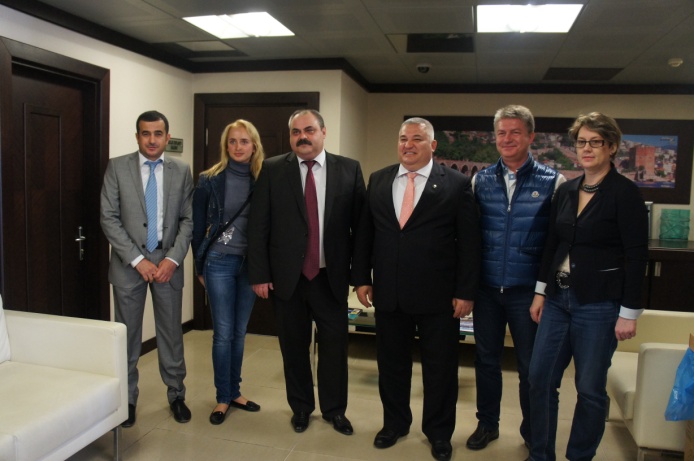 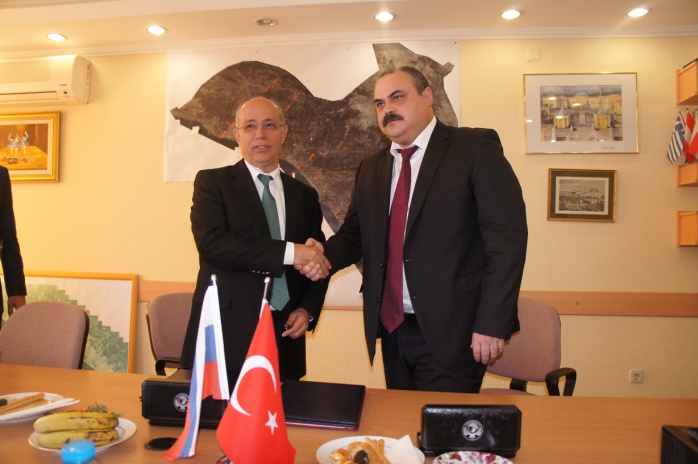 